SCéNariSATION D’UNE Séquence de cours – Réaction de neutralisation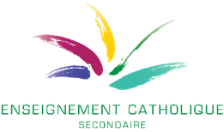 Cet exemple de scénarisation est inspiré de l’outil ABC Learning Designer (https://www.ucl.ac.uk/learning-designer/home.php )Contexte5e année – Formation scientifique, UAA14CONTENUS d’apprentissageSavoirsRéaction de neutralisation avec formation d'eauSavoir-faireCerner la situation: Décrire / représenter une situationAnalyser la situation: Concevoir, choisir, justifier un protocoleRecueillir l’information par la recherche documentaire ou la consultation de documentsRecueillir l’information par l’expérience: utiliser le matériel (verrerie de laboratoire et informatique)Traiter l’information: Mettre en relation des informations recueillies – Confronter les informations recueillies à celles d’autres groupesValider les résultats: Confronter les résultats obtenus au résultat attendu ou à l’hypothèse initiale - Elaborer une synthèse critiqueAttitudesRespect des consignes de sécurité dans un laboratoire de sciencesPré-requis éventuel(s)SavoirsUAA4:	Phénomène chimique	Réactifs et produitsUAA9:	Quelques éléments et leur symbole	Notion de formule chimique	Ecriture nominative d'une réaction chimiqueUAA14: 	Acide, base	Echelle de pH (utilisation du jus de chou rouge comme indicateur)	Pictogrammes de danger en lien avec les acides et les basesObjectif général d’apprentissageSur base d’une démarche d’investigation, identifier le caractère basique ou acide de différentes substances de la vie courante afin de les utiliser à bon escient.Objectif d’acquis d’apprentissageMettre en évidence le caractère acide, basique ou neutre des réactifs et des produits dans une réaction de neutralisation (A4).Tâche finaleL’élève caractérise un produit commercial – un déboucheur de canalisation. Il justifie pourquoi il est dangereux de l’éponger simplement avec un torchon. L'élève crée un protocole qui permet d’éliminer en toute sécurité du déboucheur de canalisation renversé sur le sol de la salle de bain et le justifie par l'écriture nominative et symbolique de l'équation chimique, en y repérant l'acide, la base, le sel et l'eau.Proposition de séquençageDécouverte du mode d'action des médicaments antiacidesExpérience: Reproduire l'action d'un médicament antiacide sur l'excès d'acide gastriqueEtablissement de l'équation nominative de la réaction de neutralisationRéaction de neutralisation: Applications pratiquesActivité n°1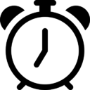 10'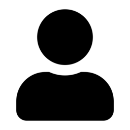 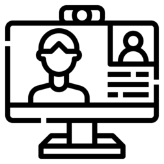 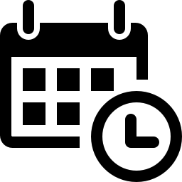 ..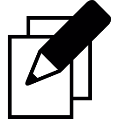 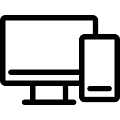 AcquisitionApprentissage viséApprentissage viséRecueillir l’information par la consultation de documentsRecueillir l’information par la consultation de documentsRecueillir l’information par la consultation de documentsRecueillir l’information par la consultation de documentsAcquisitionDescription de l'activitéDescription de l'activitéL'élève visionne deux capsules vidéos, l'une sur le reflux gastro-oesophagien et l'autre sur les médicaments antiacides. Il repère les éléments utiles permettant d’expliquer le mode d’action d’un médicament antiacide. Il prend des notes afin de réaliser un quiz en ligne (voir activité 2).L'élève visionne deux capsules vidéos, l'une sur le reflux gastro-oesophagien et l'autre sur les médicaments antiacides. Il repère les éléments utiles permettant d’expliquer le mode d’action d’un médicament antiacide. Il prend des notes afin de réaliser un quiz en ligne (voir activité 2).L'élève visionne deux capsules vidéos, l'une sur le reflux gastro-oesophagien et l'autre sur les médicaments antiacides. Il repère les éléments utiles permettant d’expliquer le mode d’action d’un médicament antiacide. Il prend des notes afin de réaliser un quiz en ligne (voir activité 2).L'élève visionne deux capsules vidéos, l'une sur le reflux gastro-oesophagien et l'autre sur les médicaments antiacides. Il repère les éléments utiles permettant d’expliquer le mode d’action d’un médicament antiacide. Il prend des notes afin de réaliser un quiz en ligne (voir activité 2).AcquisitionTrace/Production attendueTrace/Production attenduePrise de notes manuscrites dans le coursPrise de notes manuscrites dans le coursPrise de notes manuscrites dans le coursPrise de notes manuscrites dans le coursAcquisitionRessources utilesRessources utilesLiens vers les deux capsules vidéo:	Reflux gastro-oesophagienMédicament antiacideLiens vers les deux capsules vidéo:	Reflux gastro-oesophagienMédicament antiacideLiens vers les deux capsules vidéo:	Reflux gastro-oesophagienMédicament antiacideLiens vers les deux capsules vidéo:	Reflux gastro-oesophagienMédicament antiacideActivité n°230'ProductionApprentissage viséApprentissage viséTraiter l’information: Mettre en relation des informations recueillies.Confronter les informations recueillies à celles d’autres groupes.Traiter l’information: Mettre en relation des informations recueillies.Confronter les informations recueillies à celles d’autres groupes.Traiter l’information: Mettre en relation des informations recueillies.Confronter les informations recueillies à celles d’autres groupes.Traiter l’information: Mettre en relation des informations recueillies.Confronter les informations recueillies à celles d’autres groupes.ProductionDescription de l'activitéDescription de l'activitéAprès avoir visionné les deux capsules vidéos, l'élève réalise un quiz en ligne sur le reflux gastro-oesophagien et les médicaments antiacides.Après avoir visionné les deux capsules vidéos, l'élève réalise un quiz en ligne sur le reflux gastro-oesophagien et les médicaments antiacides.Après avoir visionné les deux capsules vidéos, l'élève réalise un quiz en ligne sur le reflux gastro-oesophagien et les médicaments antiacides.Après avoir visionné les deux capsules vidéos, l'élève réalise un quiz en ligne sur le reflux gastro-oesophagien et les médicaments antiacides.ProductionTrace/Production attendueTrace/Production attendueRésultat du quiz, en ligneRésultat du quiz, en ligneRésultat du quiz, en ligneRésultat du quiz, en ligneProductionRessources utilesRessources utilesQuiz en ligne (Learning Apps, Quizlet, Wooclap, Forms…)Exemple de quiz sur Forms (Office 365): Quiz Médicament antiacideQuiz en ligne (Learning Apps, Quizlet, Wooclap, Forms…)Exemple de quiz sur Forms (Office 365): Quiz Médicament antiacideQuiz en ligne (Learning Apps, Quizlet, Wooclap, Forms…)Exemple de quiz sur Forms (Office 365): Quiz Médicament antiacideQuiz en ligne (Learning Apps, Quizlet, Wooclap, Forms…)Exemple de quiz sur Forms (Office 365): Quiz Médicament antiacideActivité n°315'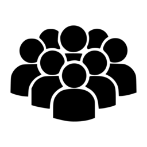 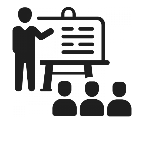 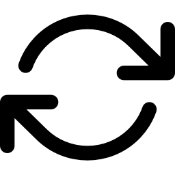 DiscussionApprentissage viséApprentissage viséValider les résultats: Elaborer une synthèse critique.Valider les résultats: Elaborer une synthèse critique.Valider les résultats: Elaborer une synthèse critique.Valider les résultats: Elaborer une synthèse critique.DiscussionDescription de l'activitéDescription de l'activitéEn début de séance, à partir de la présentation des quizz réalisés par les élèves à l'ensemble de la classe, les élèves élaborent une synthèse décrivant le mode d'action d'un médicament antiacide sur l'excès d'acide gastrique.En début de séance, à partir de la présentation des quizz réalisés par les élèves à l'ensemble de la classe, les élèves élaborent une synthèse décrivant le mode d'action d'un médicament antiacide sur l'excès d'acide gastrique.En début de séance, à partir de la présentation des quizz réalisés par les élèves à l'ensemble de la classe, les élèves élaborent une synthèse décrivant le mode d'action d'un médicament antiacide sur l'excès d'acide gastrique.En début de séance, à partir de la présentation des quizz réalisés par les élèves à l'ensemble de la classe, les élèves élaborent une synthèse décrivant le mode d'action d'un médicament antiacide sur l'excès d'acide gastrique.DiscussionTrace/Production attendueTrace/Production attenduePrise de notes dans le coursPrise de notes dans le coursPrise de notes dans le coursPrise de notes dans le coursDiscussionRessources utilesRessources utilesQuiz réalisé par les élèves dans l’activité 2Si en distanciel, pouvoir gérer une visioconférence avec interactionsQuiz réalisé par les élèves dans l’activité 2Si en distanciel, pouvoir gérer une visioconférence avec interactionsQuiz réalisé par les élèves dans l’activité 2Si en distanciel, pouvoir gérer une visioconférence avec interactionsQuiz réalisé par les élèves dans l’activité 2Si en distanciel, pouvoir gérer une visioconférence avec interactionsActivité n°45'Pratique / EntrainementApprentissage viséApprentissage viséValider les résultats: Confronter les résultats obtenus au résultat attendu ou à l’hypothèse.Valider les résultats: Confronter les résultats obtenus au résultat attendu ou à l’hypothèse.Valider les résultats: Confronter les résultats obtenus au résultat attendu ou à l’hypothèse.Valider les résultats: Confronter les résultats obtenus au résultat attendu ou à l’hypothèse.Pratique / EntrainementDescription de l'activitéDescription de l'activitéLe professeur présente les flacons de quatre produits: solution d’acide chlorhydrique, boite de Maalox, eau déminéralisée, jus de chou rouge. L'élève associe la solution d'acide chlorhydrique avec l'acide gastrique et la boite de Maalox® avec médicament antiacide; et il explique le rôle joué par l'eau déminéralisée et le jus de chou rouge.Le professeur présente les flacons de quatre produits: solution d’acide chlorhydrique, boite de Maalox, eau déminéralisée, jus de chou rouge. L'élève associe la solution d'acide chlorhydrique avec l'acide gastrique et la boite de Maalox® avec médicament antiacide; et il explique le rôle joué par l'eau déminéralisée et le jus de chou rouge.Le professeur présente les flacons de quatre produits: solution d’acide chlorhydrique, boite de Maalox, eau déminéralisée, jus de chou rouge. L'élève associe la solution d'acide chlorhydrique avec l'acide gastrique et la boite de Maalox® avec médicament antiacide; et il explique le rôle joué par l'eau déminéralisée et le jus de chou rouge.Le professeur présente les flacons de quatre produits: solution d’acide chlorhydrique, boite de Maalox, eau déminéralisée, jus de chou rouge. L'élève associe la solution d'acide chlorhydrique avec l'acide gastrique et la boite de Maalox® avec médicament antiacide; et il explique le rôle joué par l'eau déminéralisée et le jus de chou rouge.Pratique / EntrainementTrace/Production attendueTrace/Production attenduePrise de notes dans le coursPrise de notes dans le coursPrise de notes dans le coursPrise de notes dans le coursPratique / EntrainementRessources utilesRessources utilesSolution d'acide chlorhydrique 1M (Esprit de sel dans le commerce), boite de Maalox®(comprimés + notice), eau déminéralisée, jus de chou rougeSolution d'acide chlorhydrique 1M (Esprit de sel dans le commerce), boite de Maalox®(comprimés + notice), eau déminéralisée, jus de chou rougeSolution d'acide chlorhydrique 1M (Esprit de sel dans le commerce), boite de Maalox®(comprimés + notice), eau déminéralisée, jus de chou rougeSolution d'acide chlorhydrique 1M (Esprit de sel dans le commerce), boite de Maalox®(comprimés + notice), eau déminéralisée, jus de chou rougeActivité n°510'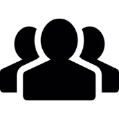 CollaborationApprentissage viséApprentissage viséAnalyser la situation: Concevoir, choisir, justifier un protocole.Analyser la situation: Concevoir, choisir, justifier un protocole.Analyser la situation: Concevoir, choisir, justifier un protocole.Analyser la situation: Concevoir, choisir, justifier un protocole.CollaborationDescription de l'activitéDescription de l'activitéPar groupe de trois, les élèves élaborent un protocole de manipulation qui illustre l'action du médicament antiacide sur l'excès d'acide gastrique, à partir des quatre produits mis à disposition (voir l'activité précédente).Par groupe de trois, les élèves élaborent un protocole de manipulation qui illustre l'action du médicament antiacide sur l'excès d'acide gastrique, à partir des quatre produits mis à disposition (voir l'activité précédente).Par groupe de trois, les élèves élaborent un protocole de manipulation qui illustre l'action du médicament antiacide sur l'excès d'acide gastrique, à partir des quatre produits mis à disposition (voir l'activité précédente).Par groupe de trois, les élèves élaborent un protocole de manipulation qui illustre l'action du médicament antiacide sur l'excès d'acide gastrique, à partir des quatre produits mis à disposition (voir l'activité précédente).CollaborationTrace/Production attendueTrace/Production attenduePrise de notes dans le coursPrise de notes dans le coursPrise de notes dans le coursPrise de notes dans le coursCollaborationRessources utilesRessources utiles////Activité n°615'DiscussionApprentissage viséApprentissage viséConfronter les informations recueillies à celles d’autres groupes.Confronter les informations recueillies à celles d’autres groupes.Confronter les informations recueillies à celles d’autres groupes.Confronter les informations recueillies à celles d’autres groupes.DiscussionDescription de l'activitéDescription de l'activitéEn groupe classe, discussion autour des différents protocoles établis avec, pour objectif, l'établissement d'un protocole adéquat dans chaque groupe. Les élèves sélectionnent et valident un protocole.En groupe classe, discussion autour des différents protocoles établis avec, pour objectif, l'établissement d'un protocole adéquat dans chaque groupe. Les élèves sélectionnent et valident un protocole.En groupe classe, discussion autour des différents protocoles établis avec, pour objectif, l'établissement d'un protocole adéquat dans chaque groupe. Les élèves sélectionnent et valident un protocole.En groupe classe, discussion autour des différents protocoles établis avec, pour objectif, l'établissement d'un protocole adéquat dans chaque groupe. Les élèves sélectionnent et valident un protocole.DiscussionTrace/Production attendueTrace/Production attenduePrise de notes dans le coursPrise de notes dans le coursPrise de notes dans le coursPrise de notes dans le coursDiscussionRessources utilesRessources utiles////Activité n°725'Pratique / EntrainementApprentissage viséApprentissage viséRecueillir l’information par l’expérience.Recueillir l’information par l’expérience.Recueillir l’information par l’expérience.Recueillir l’information par l’expérience.Pratique / EntrainementDescription de l'activitéDescription de l'activitéEn groupe, les élèves réalisent la manipulation selon le protocole (conformément au règlement de laboratoire) retenu dans leur groupe. Ils notent les observations et/ou prennent des photos. Ils identifient la solution à caractère acide, la solution à caractère basique et la solution à caractère neutre. En groupe, les élèves réalisent la manipulation selon le protocole (conformément au règlement de laboratoire) retenu dans leur groupe. Ils notent les observations et/ou prennent des photos. Ils identifient la solution à caractère acide, la solution à caractère basique et la solution à caractère neutre. En groupe, les élèves réalisent la manipulation selon le protocole (conformément au règlement de laboratoire) retenu dans leur groupe. Ils notent les observations et/ou prennent des photos. Ils identifient la solution à caractère acide, la solution à caractère basique et la solution à caractère neutre. En groupe, les élèves réalisent la manipulation selon le protocole (conformément au règlement de laboratoire) retenu dans leur groupe. Ils notent les observations et/ou prennent des photos. Ils identifient la solution à caractère acide, la solution à caractère basique et la solution à caractère neutre. Pratique / EntrainementTrace/Production attendueTrace/Production attendueNotes prises lors de la manipulation et/ou photosNotes prises lors de la manipulation et/ou photosNotes prises lors de la manipulation et/ou photosNotes prises lors de la manipulation et/ou photosPratique / EntrainementRessources utilesRessources utilesFiche d'expérience sur la neutralisation du brûlant par un médicament antiacide (FA9Bis – Neutraliser le brûlant ), disponible sur le site du secteur sciencesFiche d'expérience sur la neutralisation du brûlant par un médicament antiacide (FA9Bis – Neutraliser le brûlant ), disponible sur le site du secteur sciencesFiche d'expérience sur la neutralisation du brûlant par un médicament antiacide (FA9Bis – Neutraliser le brûlant ), disponible sur le site du secteur sciencesFiche d'expérience sur la neutralisation du brûlant par un médicament antiacide (FA9Bis – Neutraliser le brûlant ), disponible sur le site du secteur sciencesActivité n°85'CollaborationApprentissage viséApprentissage viséRéaction de neutralisation avec formation d'eau.Réaction de neutralisation avec formation d'eau.Réaction de neutralisation avec formation d'eau.Réaction de neutralisation avec formation d'eau.CollaborationDescription de l'activitéDescription de l'activitéPar groupe de trois, les élèves écrivent l'équation nominative de la réaction entre l'acide chlorhydrique et l'hydroxyde de magnésium. Ils y repèrent l'acide, la base et le sel.Par groupe de trois, les élèves écrivent l'équation nominative de la réaction entre l'acide chlorhydrique et l'hydroxyde de magnésium. Ils y repèrent l'acide, la base et le sel.Par groupe de trois, les élèves écrivent l'équation nominative de la réaction entre l'acide chlorhydrique et l'hydroxyde de magnésium. Ils y repèrent l'acide, la base et le sel.Par groupe de trois, les élèves écrivent l'équation nominative de la réaction entre l'acide chlorhydrique et l'hydroxyde de magnésium. Ils y repèrent l'acide, la base et le sel.CollaborationTrace/Production attendueTrace/Production attenduePrise de notes dans le coursPrise de notes dans le coursPrise de notes dans le coursPrise de notes dans le coursCollaborationRessources utilesRessources utiles////Activité n°920'ProductionApprentissage viséApprentissage viséCerner la situation: Décrire / représenter une situation.Cerner la situation: Décrire / représenter une situation.Cerner la situation: Décrire / représenter une situation.Cerner la situation: Décrire / représenter une situation.ProductionDescription de l'activitéDescription de l'activitéLes élèves, par groupe de 3, élaborent une notice explicative du mode d’action d’un médicament antiacide, comme le Maalox®.Ils terminent par l'écriture nominative de l'équation chimique, en y repérant l'acide, la base, le sel et l'eau. Les élèves, par groupe de 3, élaborent une notice explicative du mode d’action d’un médicament antiacide, comme le Maalox®.Ils terminent par l'écriture nominative de l'équation chimique, en y repérant l'acide, la base, le sel et l'eau. Les élèves, par groupe de 3, élaborent une notice explicative du mode d’action d’un médicament antiacide, comme le Maalox®.Ils terminent par l'écriture nominative de l'équation chimique, en y repérant l'acide, la base, le sel et l'eau. Les élèves, par groupe de 3, élaborent une notice explicative du mode d’action d’un médicament antiacide, comme le Maalox®.Ils terminent par l'écriture nominative de l'équation chimique, en y repérant l'acide, la base, le sel et l'eau. ProductionTrace/Production attendueTrace/Production attendueLogiciel de traitement de texte collaboratif .Logiciel de traitement de texte collaboratif .Logiciel de traitement de texte collaboratif .Logiciel de traitement de texte collaboratif .ProductionRessources utilesRessources utilesFramapad, Bloc-notes dans Teams...Framapad, Bloc-notes dans Teams...Framapad, Bloc-notes dans Teams...Framapad, Bloc-notes dans Teams...Activité n°1030'Enquête / InvestigationApprentissage viséApprentissage viséRecueillir l’information par la recherche documentaireRecueillir l’information par la recherche documentaireRecueillir l’information par la recherche documentaireRecueillir l’information par la recherche documentaireEnquête / InvestigationDescription de l'activitéDescription de l'activitéAfin de découvrir les applications pratiques liées à la réaction acide/base, l'élève réalise un travail de recherche (Internet + interview de membres de la famille) pour répondre à une des questions suivantes, au choix: 1° Quel est le truc de grand-mère pour rendre une sauce tomate moins acide?2° Comment amender un sol trop acide ou trop basique?3° Comment maintenir l'eau de la piscine à un pH adéquat?4° ...Afin de découvrir les applications pratiques liées à la réaction acide/base, l'élève réalise un travail de recherche (Internet + interview de membres de la famille) pour répondre à une des questions suivantes, au choix: 1° Quel est le truc de grand-mère pour rendre une sauce tomate moins acide?2° Comment amender un sol trop acide ou trop basique?3° Comment maintenir l'eau de la piscine à un pH adéquat?4° ...Afin de découvrir les applications pratiques liées à la réaction acide/base, l'élève réalise un travail de recherche (Internet + interview de membres de la famille) pour répondre à une des questions suivantes, au choix: 1° Quel est le truc de grand-mère pour rendre une sauce tomate moins acide?2° Comment amender un sol trop acide ou trop basique?3° Comment maintenir l'eau de la piscine à un pH adéquat?4° ...Afin de découvrir les applications pratiques liées à la réaction acide/base, l'élève réalise un travail de recherche (Internet + interview de membres de la famille) pour répondre à une des questions suivantes, au choix: 1° Quel est le truc de grand-mère pour rendre une sauce tomate moins acide?2° Comment amender un sol trop acide ou trop basique?3° Comment maintenir l'eau de la piscine à un pH adéquat?4° ...Enquête / InvestigationTrace/Production attendueTrace/Production attenduePrise de notes dans le cours et réalisation d’une petite capsule vidéo ou une affichePrise de notes dans le cours et réalisation d’une petite capsule vidéo ou une affichePrise de notes dans le cours et réalisation d’une petite capsule vidéo ou une affichePrise de notes dans le cours et réalisation d’une petite capsule vidéo ou une afficheEnquête / InvestigationRessources utilesRessources utilesNotes précédentes (dont la fiche-outil sur la réaction de neutralisation)Notes précédentes (dont la fiche-outil sur la réaction de neutralisation)Notes précédentes (dont la fiche-outil sur la réaction de neutralisation)Notes précédentes (dont la fiche-outil sur la réaction de neutralisation)Durée totale de la séquenceTotal: 165 minutesDont un bloc de 2 périodes de cours en présentiel (100 minutes)Temps de préparation réalisée par les élèves (asynchrone): 65 minutes (en fonction des contraintes du moment, une partie peut être réalisée suivant un dispositif de classe virtuelle)